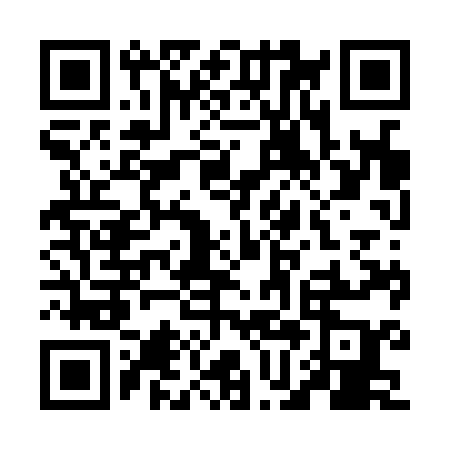 Ramadan times for San Luis, ArgentinaMon 11 Mar 2024 - Wed 10 Apr 2024High Latitude Method: NonePrayer Calculation Method: Muslim World LeagueAsar Calculation Method: ShafiPrayer times provided by https://www.salahtimes.comDateDayFajrSuhurSunriseDhuhrAsrIftarMaghribIsha11Mon5:585:587:221:355:077:487:489:0612Tue5:595:597:231:355:067:467:469:0513Wed6:006:007:241:355:057:457:459:0314Thu6:016:017:241:345:047:447:449:0215Fri6:026:027:251:345:047:427:429:0116Sat6:036:037:261:345:037:417:418:5917Sun6:046:047:271:335:027:407:408:5818Mon6:056:057:281:335:017:387:388:5619Tue6:056:057:281:335:007:377:378:5520Wed6:066:067:291:335:007:367:368:5421Thu6:076:077:301:324:597:347:348:5222Fri6:086:087:301:324:587:337:338:5123Sat6:096:097:311:324:577:327:328:4924Sun6:096:097:321:314:567:307:308:4825Mon6:106:107:331:314:557:297:298:4726Tue6:116:117:331:314:547:287:288:4527Wed6:126:127:341:304:537:267:268:4428Thu6:126:127:351:304:537:257:258:4329Fri6:136:137:361:304:527:247:248:4130Sat6:146:147:361:304:517:227:228:4031Sun6:156:157:371:294:507:217:218:391Mon6:156:157:381:294:497:207:208:372Tue6:166:167:381:294:487:187:188:363Wed6:176:177:391:284:477:177:178:354Thu6:186:187:401:284:467:167:168:335Fri6:186:187:411:284:457:157:158:326Sat6:196:197:411:284:447:137:138:317Sun6:206:207:421:274:437:127:128:308Mon6:206:207:431:274:437:117:118:289Tue6:216:217:441:274:427:097:098:2710Wed6:226:227:441:264:417:087:088:26